W kalendarzu Święto Matki, 
z życzeniami śpieszą dziatki.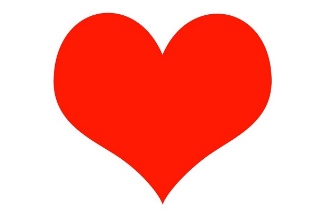 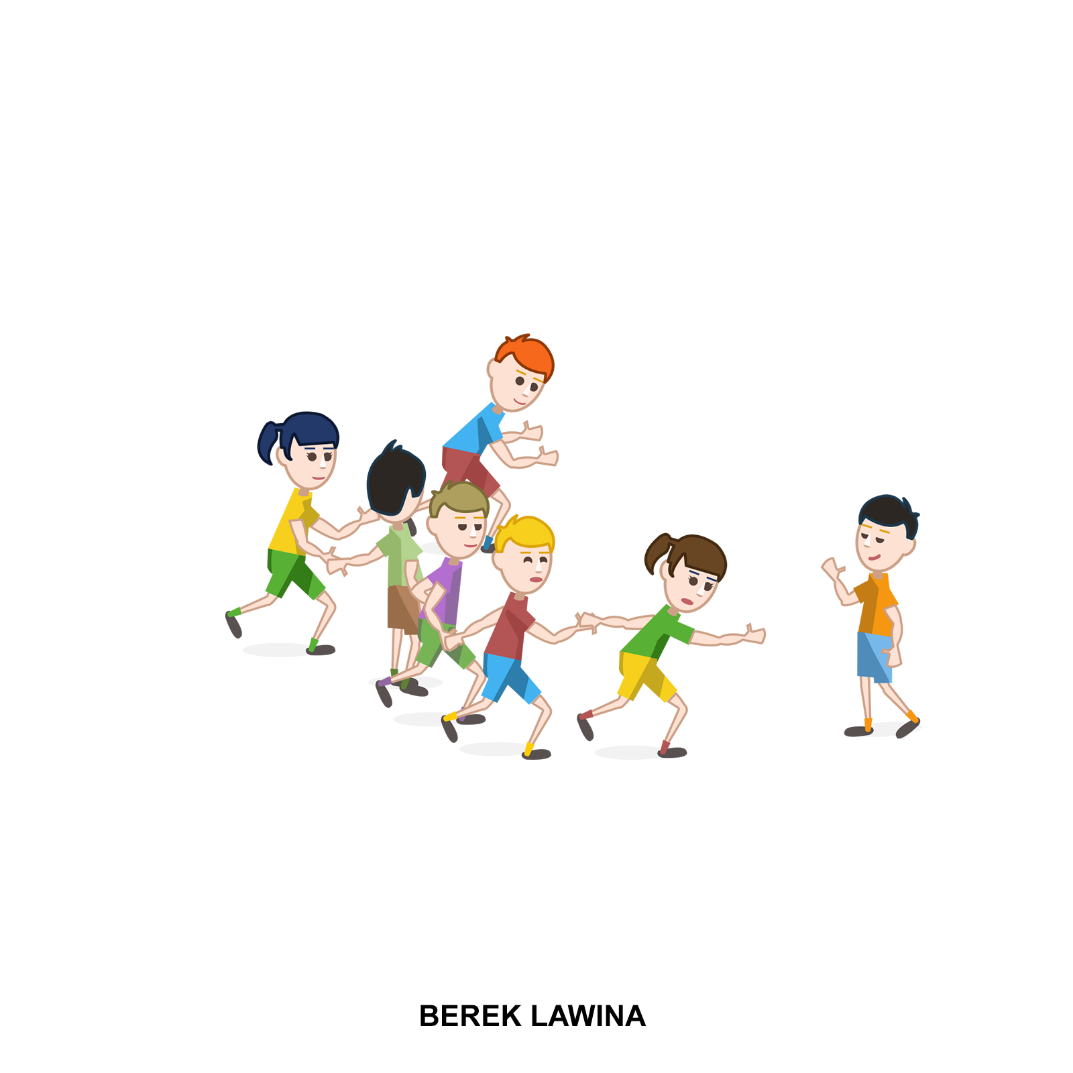 Ja Ci mamo dziś w podzięce,
za Twe trudy daję serce
i przepraszam za me psoty,
za wybryki i kłopoty.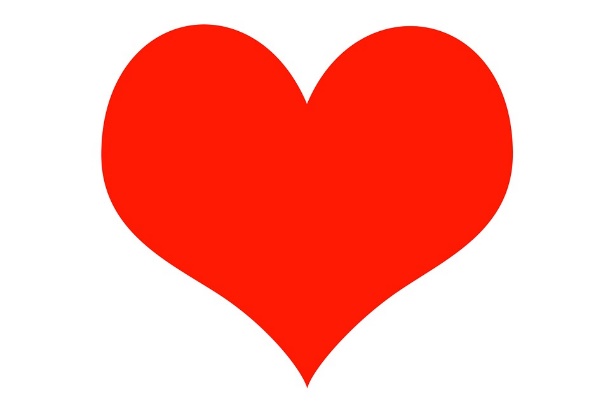 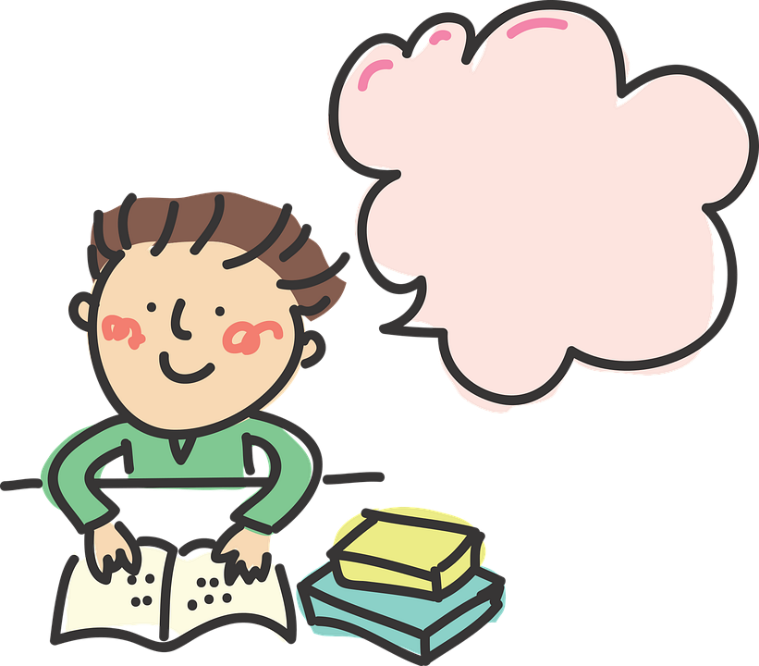 Twój syn Krzyśu k